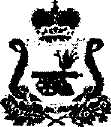 АДМИНИСТРАЦИЯ ИЗДЕШКОВСКОГО СЕЛЬСКОГО ПОСЕЛЕНИЯ САФОНОВСКОГО РАЙОНА СМОЛЕНСКОЙ ОБЛАСТИПОСТАНОВЛЕНИЕот  21.05.2018 г.  №  27Об утверждении перечня автомобильных дорог  местного значения общего пользованиярасположенных на территории Издешковскогосельского поселения Сафоновского района Смоленской области     В соответствии с Федеральным законом от 06.10.2003 г. № 131-ФЗ «Об общих принципах организации местного самоуправления в Российской Федерации», Уставом Издешковского сельского поселения Сафоновского района Смоленской области     Администрация Издешковского сельского поселения Сафоновского района Смоленской областиПОСТАНОВЛЯЕТ:     1. Утвердить перечень автомобильных дорог местного значения общего пользования  расположенных на территории Издешковского сельского поселения Сафоновского района Смоленской области.     2. Признать утратившим силу постановление от 16.03.2012 года № 4 «Об утверждении перечня автомобильных дорог общего пользования местного значения и перечня адресов многоквартирных домов с дворовыми территориями и проездами к дворовым территориям Издешковского городского поселения Сафоновского района Смоленской области».Глава муниципального образованияИздешковского сельского поселенияСафоновского района Смоленской области                                                 Н.В.Ладина                                       УТВЕРЖДЕН                                                                     постановлением Администрации                                                          Издешковского сельского                                                                      поселения Сафоновского района                                                   Смоленской области                                                                             от  21.05.2018 г.  №  27ПЕРЕЧЕНЬавтомобильных дорог общего пользования местного значения расположенных на территории Издешковского сельского поселения Сафоновского района Смоленской области№п\пНаименование улицПротяженность улично-дорожной сетиПротяженность улично-дорожной сетиПротяженность улично-дорожной сети№п\пНаименование улицМуниципальная собственность, согласно утвержденному                                          Перечню автодорогМуниципальная собственность, согласно утвержденному                                          Перечню автодорогМуниципальная собственность, согласно утвержденному                                          Перечню автодорог№п\пНаименование улициз них с покрытием, км.из них с покрытием, км.из них с покрытием, км.№п\пНаименование улицасфальтобетонноепесочно-гравийноегрунтовое1.Ул.25 Октября1,12.Ул. Гвардейская0,8273.Ул. Глинки0,654.Ул. Горького0,85.Ул. Десантная0,56.Ул. Дружбы0,27.Ул. Жданова0,38.Ул. Железнодорожная0,19.Ул. Заводская0,410.Ул. Коммунальная0,211.Ул. Комсомольская0,812.Ул. Красноармейская0,3513.Ул. 1-я Ленинская0,91,414.Ул. 2-я Ленинская 0,30,215.Проезд с ул. 1-я Ленинская на ул. 2-я Ленинская 0,216.Ул. Маяковского 0,217.Ул. мира1,018.Ул. Механизаторов0,5519.Ул. Молодежная1,020.Ул. Первомайская 1,521.Ул. Пионерская0,522.Ул. Пушкина0,423.Переулок Пушкина0,424.Ул. Садовая0,225.Ул. Свободы1,326.Переулок Свободы0,227.Ул. Социалистическая0,328.Ул. Спортивная0,229.Ул. Текстильная0,50,730.Ул. Чернышевского 0,231.Ул. Чкалова0,632.Переулок Чкалова0,133.От центральной площади до ж \ д вокзала0,12Всего:2,6479,257,3